BIODATA MAHASISWAI.   IDENTITAS DIRI   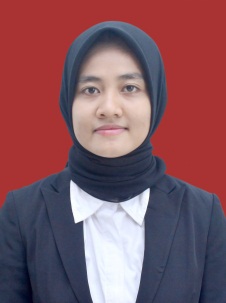 Nama			: Merida SasnitaNPM			: 212114089                                               mTempat/Tgl. Lahir		: Kedai Runding, 14 Januari 2000Jenis Kelamin		: Perempuan                                      Agama			: Islam Anak Ke			: 5 (Lima)Alamat	:	Kedai Runding, Kec Kluet Selatan, Kab Aceh Selatan,Provinsi Aceh.No. Telp/HP		: 082284113379 Dosen Pembimbing	: Anny Sartika Daulay, S. Si., M.Si Judul Skripsi	:	Pengaruh Metode Ekstraksi Terhadap Rendemen Dan Kadar Fenolik Ekstrak Etanol Tanaman Kayu Kuning (Arcangelisia Flava (L.) Merr) Dengan Metode Spektrofotometri UV-VisII.  PENDIDIKAN       TK	: Raudhatul Huda       SD	: MIN Suaq BakongSLTP/MTSs	: MTSs Kedai RundingSLTA/SMA/MA	: MAN 2 Aceh SelatanDiploma 3	: Akademi Analis Farmasi Dan Makanan Harapan 	 Bangsa Banda Aceh S1/Fakultas/Prodi	: Program Studi Sarjana Farmasi Fakultas Farmasi Universitas Muslim Nusantara Al-Washliyah Medan III. ORANG TUA Nama (Ayah)	: SyafruddinPekerjaan	: Pensiunan PNSNama (Ibu)	: MurniPekerjaan	: IRT Alamat	:	Kedai Runding, Kec Kluet Selatan, Kab Aceh Selatan,Provinsi Aceh.								Medan, Agustus 2023 								Hormat Saya,  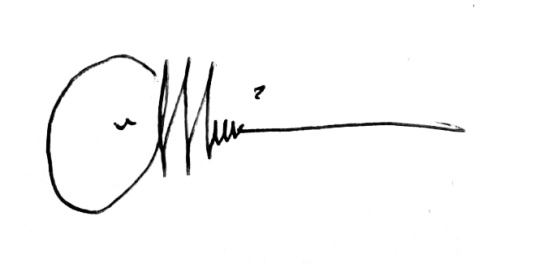 								Merida Sasnita